中共慈溪市委宣传部文件
　
慈文礼办〔2016〕2号各镇党委、各街道党工委：
　　为进一步助推建设符合慈溪实际、覆盖城乡、可持续发展的现代公共文化服务体系，决定在全市村（社区）建设“慈e家”文化服务微平台，现将有关事项通知如下：
　　一、指导思想
　　围绕市委、市政府中心工作，树立互联网思维，深入挖掘并推广慈溪特色文化、先进人物、典型事迹、发展成就等，为城乡居民提供广泛、优质、精准的文化服务，全力助推我市建设区域性文化强市和省级文化建设示范城市。
　　二、总体目标
　　按照“立足农村（社区）、服务群众、展示全貌”的要求，经过两年努力，在全市建成集展示、交流、服务为一体的“慈e家”文化服务微平台250个以上，基本覆盖全市所有村（社区）。2016年为试点年，各镇（街道）要在所有已建农村文化礼堂的村（社区）搭建“慈e家”文化服务微平台。
　　三、工作原则
　　1.示范引领，稳步推进。全市已建农村文化礼堂先行试点、带头创建，带领全市所有村（社区）建立。试点工作按照“已建先行，村村联动”的要求，同时鼓励有条件的镇（街道）带头创优，实现村（社区）全覆盖。
　　2.整合资源，优化服务。利用数字化资源、智能化技术、网络化传播，拓展“慈e家”文化服务微平台的传播资源，加快推进平台数字化建设，搭建公共文化基础信息平台，同时充分利用微信公众号这个数字文化信息平台，拓宽公益文化服务的新领域，进一步推动公共文化资源整合，创新服务，提高效能，更好地满足群众文化需求。
　　3.注重内涵，彰显特色。因地制宜，探索建立具有本村（社区）特色的微信公众平台。针对社区，以“文化家园”为主题，践行弘扬社会主义核心价值观、参与社区文化建设及宣传、服务社区居家养老、促进邻里互帮互助，营造社区和谐氛围；针对农村，以“文化礼堂”为主题，践行弘扬社会主义核心价值观，广泛宣传村规民约、乡风民俗、美丽非遗、三北学堂、农家特产、乡村旅游、便民服务等内容，以农民需求为导向，积极提供各类文化民生服务，提高村民的幸福感和满意度。
　　四、主要任务
　　1.强化组织领导。“慈e家”文化服务微平台作为我市文化宣传主流声音的重要平台之一，在宣传党委政府重大决策、传播主流价值观、传递社情民意等方面有着十分重要作用。各镇、街道要切实加强组织领导，强化督促检查，并明确一名工作联络员负责本地推广建设任务。
　　2.加快搭建平台。“慈e家”文化服务微平台是基层延伸服务、展示特色、扩大影响的重要载体。各村（社区）要积极提供申请微信服务号所必需的身份验证材料。指定的技术公司将上门免费提供技术支持，帮助尽快搭建各村特色的微信平台。
　　3.广泛挖掘内容。按照为民、便民、利民的要求，充实“小礼堂”“文化+”以及特色栏目三个板块。其中“小礼堂”板块主要展示农村文化礼堂“六廊”内容（文化礼堂未建村也应参照执行）；“文化+”主要展示的是微理论、微宣讲、创享吧等各类便民服务资源；特色栏目的名称根据各村（社区）实际命名，展示动态信息和其它特色内容。要加强审核把关，确保提供的图片、影像、文字等资料的真实性准确性。
　　4.及时推送维护。“慈e家”文化服务微平台每月推送4期信息。各村（社区）要指定专人及时提供需要发布展示的通知、活动信息、便民服务等图像和文字内容，由指定的技术公司维护、推送。
　　五、工作要求
　　1.高度重视。“慈e家”文化服务微平台是培育礼堂文化的重要内容。各地要从推动社会主义核心价值观落细落小落实、打造农村精神家园的高度推进这项工作。
　　2.强化督查。将“慈e家”文化服务微平台推广工作纳入市对镇街道年度宣传思想工作考核，各镇（街道）也要加强对各村（社区）的年度工作考核，同时加强督查指导，确保扎实推进。
　　3.注重实效。“慈e家”文化服务微平台一定要立足本村（社区）实际，除了展示当地特色，还要提供便民服务，真正让“慈e家”文化服务微平台用起来，成为公共文化宣传推广的重要载体。


　　　　　　　　　　市农村文化礼堂建设领导小组办公室
　　　　　　　　　　　　　　2016年10月11日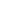 